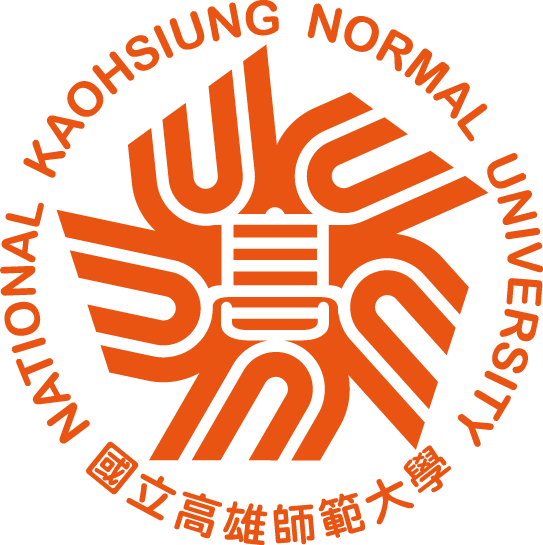 國立高雄師範大學師資培育獎學金受獎生輔導手冊系級：______________學號：______________姓名：______________      承辦單位：國立高雄師範大學師資培育與就業輔導處地方教育輔導組      網 址：http://140.127.56.51/Default.aspx?Kind=id      E-mail：nknu0704@gamil.com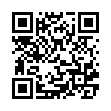       電 話：07-7172930 分機1454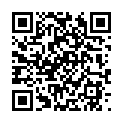 目錄認證流程國立高雄師範大學_____學年度師資培育獎學金受獎學生教學實務能力檢測認證表國立高雄師範大學 _____學年度師資培育獎學金受獎學生服務學習課程檢核表國立高雄師範大學 _____學年度師資培育獎學金受獎學生義務輔導時數認證表＊本表不敷使用請再自行下載列印。國立高雄師範大學_____學年度師資培育獎學金受獎學生義務輔導省思札記國立高雄師範大學 _____ 學年度第____學期師資培育獎學金受獎學生工作坊/研習認證表國立高雄師範大學師資培育獎學金受獎學生工作坊/研習省思札記國立高雄師範大學_____ 學年度師獎生參加師資生潛能測驗認證表(請檢附參加證明)國立高雄師範大學師獎生輔導報告書高雄師範大學  學生輔導中心  學生輔導轉介單您好：首先感謝您的細心與對學生的關懷，發覺到學生這些日子的不同。這是一份輔導轉介單，若發現學生有家庭、情感、適應、生涯、精神疾病……等問題，懇請您向學生推薦學生輔導中心的服務，鼓勵學生至學生輔導中心接受晤談。若學生有意願，最好是由導師或教官或他(她)信任的老師於約定的晤談時間，帶領學生至學生輔導中心接受第一次晤談。為求轉介輔導工作之順暢，請盡可能完整填寫相關資料，填寫本單後密封送至本中心，由本組安排適當之輔導老師與晤談時間。感謝您的轉介，輔導老師與學生取得聯繫並進行了解後，二星期內會與您聯絡。放棄獎學金切結書具切結書人______________ （學號：_________ ），於________學年度錄取為________________ 學系／中心「師資培育獎學金」之受獎生，因未具備低收入戶資格，經慎重考慮後放棄校內其他獎助學金及教育部核發之公費受領資格，並經過家長同意，日後絕無異議。此 致國立高雄師範大學具結人： （簽章）家 長： （簽章）身分證字號：住 址：聯絡電話：中     華     民     國     年     月     日教育部補助師資培育之大學辦理師資培育獎學金作業要點教育部 106 年 6 月 19 日 臺教師(二)字第1060070104B號 令一、目的：教育部（以下簡稱本部）為扶助清寒優秀學生及鼓勵成績優秀學生參          與師資培育，培育具社會關懷及教育熱忱之優質專業教師，並激勵師資培育之大學（以下簡稱學校）發展師資培育特色，形塑師資培育良師典範，特訂定本要點。二、補助條件：學校最近一次該師資類科之師資培育評鑑結果為「通過」。三、補助原則：(一) 補助名額：依各該師資類科師資培育評鑑結果為通過之師資生數及各該師資類科前一年教師資格檢定通過率情形，每學年依比率核給名額。(二) 補助基準：１、獎學金額度每人每月新臺幣八千元。２、補助經費分二期撥付，上學期為八月至翌年一月，下學期為二月至七月。(三) 補助限制：１、不得與本部核發之公費或其他獎助學金重複請領。但低收入戶學生之獎助學金，不在此限。２、獎學金之受領月份，以經甄選錄取之次月起請領。四、甄選機制：(一) 學校每學年至少應甄選一次校內師資生，並以達到甄選基準之低收入戶、中低收入戶及區域弱勢之學生為優先，其所占名額以各校總核定名額之百分之三十為原則，未足額錄取者，得流用於一般生甄選。(二) 甄選項目如下：１、學業成績表現或筆試，各校得自行訂定基準。２、面試或適性測驗（例如性向測驗、職涯與人格相關測驗等），各校得自行訂定基準。五、師資生受領獎學金期間，應符合下列規定：(一) 每學年至少通過一項（類）教學實務能力檢測。(二) 服務學習、勞動教育或品德教育等相關課程達學校認定之通過基準。(三) 無償擔任學習弱勢、經濟弱勢或區域弱勢等學童課業輔導工作或補救教學，每學期至少三十六小時。(四) 每學期至少參與一次工作坊（例如師資培育國際學術研討會、中等領域教學研究中心成果研討會及國民小學師資培用聯盟等或經學校採認之相關工作坊）。(五) 參與至少一次本部委託國立臺灣師範大學辦理之師資生潛能測驗。六、成效考核：(一) 學校每學期應辦理教學實務能力檢測，引導師資生專業學習。(二) 學校每學期應結合教學現場人員辦理工作坊。(三) 學校每學期應提報成果報告。七、經費請款及核結：(一) 經費請款：每學期補助名額經本部核定後，學校應依本部核定公文所定期限，備文檢附請領表三份及領據一紙報本部辦理經費請撥事宜，並確實執行。(二) 經費核結：學校應於每學期結束後，檢送經費收支結算表及成果報告二份報本部辦理核結作業。(三) 經費請撥、支用與結報之相關規定，應依本部補助及委辦經費核撥結報作業要點規定辦理。八、其他注意事項：(一) 學校應依本要點規定訂定獎學金甄選、發放及師資生輔導等相關規定，並依校內程序核定後實施。(二) 師資生於受領獎學金期間未符合第五點任一款規定者，應由學校停發一個月獎學金。(三) 學校未依規定支用經費或學生以詐術或其他不正當方法受領獎學金或自始不具備受領獎學金資格者，本部應依規定追回補助經費，並追究相關人員責任。國立高雄師範大學師資培育獎學金甄選、發放及輔導要點106 年 10月 18 日106 學年度第 2 次行政會議通過一、本校為扶助清寒優秀學生及鼓勵成績優秀學生參與師資培育，培育具社會關懷及教育熱忱之優質專業教師，並發展師資培育特色，形塑良師典範，特依據「教育部補助師資培育之大學辦理師資培育獎學金作業要點」訂定「國立高雄師範大學師資培育獎學金甄選、發放及輔導要點」（以下簡稱本要點）。二、本校師資培育獎學金名額(一)師資培育獎學金總名額以教育部每學年核定公布為準，實際名額每年由師資培育與就業輔導處公告。(二)每學年師資培育獎學金受獎學生之甄選以低收入戶、中低收入戶及區域弱勢或其他弱勢師資生為優先，其所佔名額不得低於總核定名額之30%為原則。未足額錄取者，得流用於一般生甄選。三、申請資格除公費生及尚在領取卓越師資培育獎學金之受獎生外，已取得師資培育學生資格之大學部、碩士班、博士班學生符合下列條件者皆可提出申請：    (一)一年級系上師資生：1.由個人申請入學或繁星推薦入學者，其學測各科總成績的百分等級(PR)須達 80以上，且國文、英文、數學三科成績中至少一科應達前標，其餘二科應達均標。2.由考試分發入學者，須將本校列為前12志願，且國文、英文、數學三科成績中至少一科應達前標，其餘二科應達均標。    (二)二年級以上系上師資生：           前一學年學業總成績平均須達該班之排名前30％或達80分(含)以上，且每學期各科成績均須在70分(含)以上；操行成績平均須達85分。    (三)大學部、碩士班、博士班師資培育與就業輔導處師資生：           前一學年學業總成績平均須達該班之排名前30％或達80分(含)以上，且每學期各科成績均須在70分(含)以上；操行成績平均須達85分。四、發放金額及期限(一)師資培育獎學金甄選每學年辦理一次，受領師資培育獎學金學生自甄選通過之次月起每名每月核發新臺幣8,000元。(二)經甄選通過之受獎生，上學期教育專業科目總平均成績達85分以上、學業總平均成績達85分(含)以上或達該班之排名前40％、且符合本要點第七條之規定者，獎學金得領至下學期七月。(三)退學、休學、放棄修習師資職前教育課程者，僅得領取至發生事實之月份。(四)獲獎學金之師資生不得重複請領教育部核發之公費或其他獎助學金。但低收入戶學生之獎助學金，不在此限。(五)師資生於受領獎學金期間未符合本要點第四點或第七點規定者，應停發獎學金。五、本要點設甄選委員會由副校長為主任委員，其組成有師資培育與就業輔導處處長、各學院院長、師資培育學系及各並行學系主任擔任委員。甄選委員會負責獎學金甄選相關事宜及議決錄取名單。六、 甄選程序(一)初審學生向所屬學系(系上師資生)或師資培育與就業輔導處(師資培育與就業輔導處師資生)提出書面申請後，由所屬學系與師資培育與實習輔導處進行資格審查，合於本要點第三條申請資格者，由師資培育與就業輔導處通知參加適性測驗、筆試（佔總成績之20％）及面試(佔總成績之80％)。       (二)複審師資培育與就業輔導處核算總成績後，經甄選委員會審議依名額遴選受獎學生。七、受獎生之輔導    師資生受領獎學金期間，應同時符合以下六項規定：     (一)每學年至少通過一項(類)教學實務能力檢測。    (二)服務學習、勞動教育或品德教育等相關課程達本校認定之通過基準。      (三)無償擔任學習弱勢、經濟弱勢或區域弱勢等學童課業輔導工作或補救教   學，每學期至少三十六小時。      (四)每學期至少參與一次與師資培育或教育議題相關之工作坊或研習(例如師資培育國際學術研討會、中等領域教學研究中心成果研討會及國民小學師資培用聯盟等或經本校採認之相關工作坊等)。    (五)至少參與一次教育部委託國立臺灣師範大學辦理之師資生潛能測驗。    (六)於本校相關系統填報個人學習及服務歷程檔案。八、 本要點經行政會議通過，並經校長核定後實施，修正時亦同。國立高雄師範大學師獎生教學實務能力檢測一覽表國立高雄師範大學辦理師資培育獎學金師資培育獎學金受獎學生義務輔導計畫說明壹、依據一、	依據「國立高雄師範大學師資培育獎學金甄選、發放及輔導要點」辦理。 二、	依據「教育部補助師資培育之大學辦理師資培育獎學金作業要點」辦理。貳、義務輔導時數師獎生每學期無償擔任學習弱勢、經濟弱勢或區域弱勢等學童課業輔導工作或補救教學至少三十六小時。參、義務輔導時程    第一學期：當學年度8月1日至次年度1月31日    第二學期：當學年度(次年度2月1日至次年度7月31日)肆、義務輔導時數認證方式  一、每次義務輔導結束後，填寫「義務輔導時數認證表」交由該服務機       構單位進行時數認證。如因特殊事件無法前往輔導，務必事先知會受輔學校或機構。此外，不可領取任何鐘點費或交通費，違者不予採計輔導時數。每學期進行該學期時數認證，將「義務輔導時數認證表」及「義務輔導省 思札記」一份，依檢核資料之順序整理完成後送交系辦、師就處課程組，由師培學系系辦、師就處課程組擲送師就處地方教育輔導組彙辦。伍、執行模式由學生參與「學習弱勢」、「經濟弱勢」或「區域弱勢」學生義務課業輔導或未向受輔學生收取報名費之營隊帶領活動，輔導對象須為中等學校以下之學生(不含大專以上學歷學生)。陸、義務輔導時數認證檢核一、	認證時間：每學期開學第一週。二、	認證單位：各師培學系辦、師就處課程組及師就處地方教育輔導組。三、	認證文件：「義務輔導時數認證表」及「義務輔導省思札記」1篇。四、	認證時數(一)	營隊性質：	因應教育部推動補救教學政策，課輔性質外之義務輔導時數，師獎生每學年至多採計36小時， (二)	課輔性質：	採計原輔導時數。五、服務學習彈性抵認：    本校服務學習可抵認輔導時數，惟兩者不可同時重複認證。如已修畢服    務學習，可再次選修(需不同老師)以抵認輔導時數。柒、本計畫經師資培育與就業輔導處組長會議通過後，經本處處長核可公布實施                  之，修正時亦同。認證流程認證流程P.1認證流程檢核表認證流程檢核表P.2‧教學實務能力檢測認證表  ‧教學實務能力檢測認證表  ‧教學實務能力檢測認證表  ‧教學實務能力檢測認證表  P.3‧服務學習課程檢核表‧服務學習課程檢核表‧服務學習課程檢核表‧服務學習課程檢核表P.4‧義務輔導時數認證表‧義務輔導時數認證表‧義務輔導時數認證表‧義務輔導時數認證表P.5‧義務輔導省思札記‧義務輔導省思札記‧義務輔導省思札記‧義務輔導省思札記P.6‧工作坊/研習認證表‧工作坊/研習認證表‧工作坊/研習認證表‧工作坊/研習認證表P.7‧工作坊/研習省思札記‧工作坊/研習省思札記‧工作坊/研習省思札記‧工作坊/研習省思札記P.8‧師資生潛能測驗認證表‧師資生潛能測驗認證表‧師資生潛能測驗認證表‧師資生潛能測驗認證表P.9‧輔導報告書‧輔導報告書‧輔導報告書‧輔導報告書P.10‧學生輔導轉介單‧學生輔導轉介單‧學生輔導轉介單‧學生輔導轉介單P.11‧放棄獎學金切結書‧放棄獎學金切結書‧放棄獎學金切結書‧放棄獎學金切結書P.12附錄‧教育部補助師資培育之大學辦理師資培育獎學金作業要點‧教育部補助師資培育之大學辦理師資培育獎學金作業要點‧教育部補助師資培育之大學辦理師資培育獎學金作業要點‧教育部補助師資培育之大學辦理師資培育獎學金作業要點P.13‧國立高雄師範大學師資培育獎學金甄選、發放及輔導要點‧國立高雄師範大學師資培育獎學金甄選、發放及輔導要點‧國立高雄師範大學師資培育獎學金甄選、發放及輔導要點‧國立高雄師範大學師資培育獎學金甄選、發放及輔導要點P.15‧教學實務能力檢測一覽表‧教學實務能力檢測一覽表‧教學實務能力檢測一覽表‧教學實務能力檢測一覽表P.17‧義務輔導計畫說明‧義務輔導計畫說明‧義務輔導計畫說明‧義務輔導計畫說明P.22國立高雄師範大學師資培育獎學金受獎學生辦理　　學年度□第一學期□第二學期認證流程檢核表國立高雄師範大學師資培育獎學金受獎學生辦理　　學年度□第一學期□第二學期認證流程檢核表國立高雄師範大學師資培育獎學金受獎學生辦理　　學年度□第一學期□第二學期認證流程檢核表國立高雄師範大學師資培育獎學金受獎學生辦理　　學年度□第一學期□第二學期認證流程檢核表國立高雄師範大學師資培育獎學金受獎學生辦理　　學年度□第一學期□第二學期認證流程檢核表國立高雄師範大學師資培育獎學金受獎學生辦理　　學年度□第一學期□第二學期認證流程檢核表國立高雄師範大學師資培育獎學金受獎學生辦理　　學年度□第一學期□第二學期認證流程檢核表國立高雄師範大學師資培育獎學金受獎學生辦理　　學年度□第一學期□第二學期認證流程檢核表國立高雄師範大學師資培育獎學金受獎學生辦理　　學年度□第一學期□第二學期認證流程檢核表國立高雄師範大學師資培育獎學金受獎學生辦理　　學年度□第一學期□第二學期認證流程檢核表國立高雄師範大學師資培育獎學金受獎學生辦理　　學年度□第一學期□第二學期認證流程檢核表國立高雄師範大學師資培育獎學金受獎學生辦理　　學年度□第一學期□第二學期認證流程檢核表國立高雄師範大學師資培育獎學金受獎學生辦理　　學年度□第一學期□第二學期認證流程檢核表學系學系學系入學年度學號學號學號姓名姓名姓名聯絡方式手機：E-mail：手機：E-mail：手機：E-mail：手機：E-mail：手機：E-mail：手機：E-mail：手機：E-mail：手機：E-mail：序次檢核項目檢核項目檢附文件說　　明（每學期僅辦理一次認證，請備齊所有書面資料，方可進行認證）說　　明（每學期僅辦理一次認證，請備齊所有書面資料，方可進行認證）說　　明（每學期僅辦理一次認證，請備齊所有書面資料，方可進行認證）說　　明（每學期僅辦理一次認證，請備齊所有書面資料，方可進行認證）受獎學生簽章確認書面資料審查確認書面資料審查確認書面資料審查確認資格審查1學業成績學業成績成績單上學期教育專業科目總平均達85分以上、學業總平均成績達85分(含)以上或達該班之排名前40%。上學期教育專業科目總平均達85分以上、學業總平均成績達85分(含)以上或達該班之排名前40%。上學期教育專業科目總平均達85分以上、學業總平均成績達85分(含)以上或達該班之排名前40%。上學期教育專業科目總平均達85分以上、學業總平均成績達85分(含)以上或達該班之排名前40%。□符合□未符合□學期成績正本  (需有排名)□學期成績正本  (需有排名)□學期成績正本  (需有排名)□通過：2教學實務能力檢測教學實務能力檢測教學實務能力檢測認證表1.每學年至少須取得一項(類)認證。2.請持本校師資培育獎學金師獎生教學實務能力檢測項目一覽表中政府機關、師資培育機構之大學或民間教育團體核發之教學基本能力檢定合格證明，辦理認證。1.每學年至少須取得一項(類)認證。2.請持本校師資培育獎學金師獎生教學實務能力檢測項目一覽表中政府機關、師資培育機構之大學或民間教育團體核發之教學基本能力檢定合格證明，辦理認證。1.每學年至少須取得一項(類)認證。2.請持本校師資培育獎學金師獎生教學實務能力檢測項目一覽表中政府機關、師資培育機構之大學或民間教育團體核發之教學基本能力檢定合格證明，辦理認證。1.每學年至少須取得一項(類)認證。2.請持本校師資培育獎學金師獎生教學實務能力檢測項目一覽表中政府機關、師資培育機構之大學或民間教育團體核發之教學基本能力檢定合格證明，辦理認證。□已完成□教學實務能力檢測認證表□教學實務能力檢測合格證明書正本□教學實務能力檢測認證表□教學實務能力檢測合格證明書正本□教學實務能力檢測認證表□教學實務能力檢測合格證明書正本□通過：2教學實務能力檢測教學實務能力檢測教學實務能力檢測合格證明書正本1.每學年至少須取得一項(類)認證。2.請持本校師資培育獎學金師獎生教學實務能力檢測項目一覽表中政府機關、師資培育機構之大學或民間教育團體核發之教學基本能力檢定合格證明，辦理認證。1.每學年至少須取得一項(類)認證。2.請持本校師資培育獎學金師獎生教學實務能力檢測項目一覽表中政府機關、師資培育機構之大學或民間教育團體核發之教學基本能力檢定合格證明，辦理認證。1.每學年至少須取得一項(類)認證。2.請持本校師資培育獎學金師獎生教學實務能力檢測項目一覽表中政府機關、師資培育機構之大學或民間教育團體核發之教學基本能力檢定合格證明，辦理認證。1.每學年至少須取得一項(類)認證。2.請持本校師資培育獎學金師獎生教學實務能力檢測項目一覽表中政府機關、師資培育機構之大學或民間教育團體核發之教學基本能力檢定合格證明，辦理認證。□已完成□教學實務能力檢測認證表□教學實務能力檢測合格證明書正本□教學實務能力檢測認證表□教學實務能力檢測合格證明書正本□教學實務能力檢測認證表□教學實務能力檢測合格證明書正本□通過：3服務學習服務學習服務學習課程檢核表1.服務學習為必修，成績單中須列示服務學習，且其成績需為通過或及格，方可認證。2.若取得服務學習者，可不必再修；或再修不同老師之服務學習，可抵義務輔導時數。1.服務學習為必修，成績單中須列示服務學習，且其成績需為通過或及格，方可認證。2.若取得服務學習者，可不必再修；或再修不同老師之服務學習，可抵義務輔導時數。1.服務學習為必修，成績單中須列示服務學習，且其成績需為通過或及格，方可認證。2.若取得服務學習者，可不必再修；或再修不同老師之服務學習，可抵義務輔導時數。1.服務學習為必修，成績單中須列示服務學習，且其成績需為通過或及格，方可認證。2.若取得服務學習者，可不必再修；或再修不同老師之服務學習，可抵義務輔導時數。□已完成□ 服務學習課程檢核表□歷年成績單正本□ 服務學習課程檢核表□歷年成績單正本□ 服務學習課程檢核表□歷年成績單正本□通過：4義務輔導時數義務輔導時數義務輔導時數認證表（務必請辦理單位於課輔機構欄核章）1.師獎生每學期至少服務並認證36小時(106學年度例外，只須整學年度滿72小時即可)。2.課輔性質外之義務輔導時數，師獎生每學年至多採計36小時。3.不同服務或服務時間不同請分開填列時數認證表。4.義務輔導省思札記至多3張6面A4尺寸紙張，並務必檢附照片。(請自行留稿並至歷程檔案系統填寫)1.師獎生每學期至少服務並認證36小時(106學年度例外，只須整學年度滿72小時即可)。2.課輔性質外之義務輔導時數，師獎生每學年至多採計36小時。3.不同服務或服務時間不同請分開填列時數認證表。4.義務輔導省思札記至多3張6面A4尺寸紙張，並務必檢附照片。(請自行留稿並至歷程檔案系統填寫)1.師獎生每學期至少服務並認證36小時(106學年度例外，只須整學年度滿72小時即可)。2.課輔性質外之義務輔導時數，師獎生每學年至多採計36小時。3.不同服務或服務時間不同請分開填列時數認證表。4.義務輔導省思札記至多3張6面A4尺寸紙張，並務必檢附照片。(請自行留稿並至歷程檔案系統填寫)1.師獎生每學期至少服務並認證36小時(106學年度例外，只須整學年度滿72小時即可)。2.課輔性質外之義務輔導時數，師獎生每學年至多採計36小時。3.不同服務或服務時間不同請分開填列時數認證表。4.義務輔導省思札記至多3張6面A4尺寸紙張，並務必檢附照片。(請自行留稿並至歷程檔案系統填寫)□未完成□已完成□義務輔導時數認證表□辦理單位於課輔機構欄核章□義務輔導省思札記、照片□義務輔導時數認證表□辦理單位於課輔機構欄核章□義務輔導省思札記、照片□義務輔導時數認證表□辦理單位於課輔機構欄核章□義務輔導省思札記、照片□課輔：　　小時□其他：　　小時4義務輔導時數義務輔導時數義務輔導省思札記1.師獎生每學期至少服務並認證36小時(106學年度例外，只須整學年度滿72小時即可)。2.課輔性質外之義務輔導時數，師獎生每學年至多採計36小時。3.不同服務或服務時間不同請分開填列時數認證表。4.義務輔導省思札記至多3張6面A4尺寸紙張，並務必檢附照片。(請自行留稿並至歷程檔案系統填寫)1.師獎生每學期至少服務並認證36小時(106學年度例外，只須整學年度滿72小時即可)。2.課輔性質外之義務輔導時數，師獎生每學年至多採計36小時。3.不同服務或服務時間不同請分開填列時數認證表。4.義務輔導省思札記至多3張6面A4尺寸紙張，並務必檢附照片。(請自行留稿並至歷程檔案系統填寫)1.師獎生每學期至少服務並認證36小時(106學年度例外，只須整學年度滿72小時即可)。2.課輔性質外之義務輔導時數，師獎生每學年至多採計36小時。3.不同服務或服務時間不同請分開填列時數認證表。4.義務輔導省思札記至多3張6面A4尺寸紙張，並務必檢附照片。(請自行留稿並至歷程檔案系統填寫)1.師獎生每學期至少服務並認證36小時(106學年度例外，只須整學年度滿72小時即可)。2.課輔性質外之義務輔導時數，師獎生每學年至多採計36小時。3.不同服務或服務時間不同請分開填列時數認證表。4.義務輔導省思札記至多3張6面A4尺寸紙張，並務必檢附照片。(請自行留稿並至歷程檔案系統填寫)□未完成□已完成□義務輔導時數認證表□辦理單位於課輔機構欄核章□義務輔導省思札記、照片□義務輔導時數認證表□辦理單位於課輔機構欄核章□義務輔導省思札記、照片□義務輔導時數認證表□辦理單位於課輔機構欄核章□義務輔導省思札記、照片□課輔：　　小時□其他：　　小時5校內外工作坊//研習校內外工作坊//研習工作坊/研習認證表1.每學期參加一次工作坊/研習並完成認證。2.無法提供工作坊/研習證明者，務必請辦理單位核章。3.每一場次工作坊/研習省思札記至多3張6面A4尺寸紙張，並務必檢附照片(請自行留稿並至歷程檔案系統填寫)。4.工作坊名稱無工作坊，請檢具議程，需有工作坊字樣。1.每學期參加一次工作坊/研習並完成認證。2.無法提供工作坊/研習證明者，務必請辦理單位核章。3.每一場次工作坊/研習省思札記至多3張6面A4尺寸紙張，並務必檢附照片(請自行留稿並至歷程檔案系統填寫)。4.工作坊名稱無工作坊，請檢具議程，需有工作坊字樣。1.每學期參加一次工作坊/研習並完成認證。2.無法提供工作坊/研習證明者，務必請辦理單位核章。3.每一場次工作坊/研習省思札記至多3張6面A4尺寸紙張，並務必檢附照片(請自行留稿並至歷程檔案系統填寫)。4.工作坊名稱無工作坊，請檢具議程，需有工作坊字樣。1.每學期參加一次工作坊/研習並完成認證。2.無法提供工作坊/研習證明者，務必請辦理單位核章。3.每一場次工作坊/研習省思札記至多3張6面A4尺寸紙張，並務必檢附照片(請自行留稿並至歷程檔案系統填寫)。4.工作坊名稱無工作坊，請檢具議程，需有工作坊字樣。□未完成□已完成□校內外工作坊/研習認證表□工作坊/研習證明□辦理單位核章□工作坊議程□工作坊/研習省思札記、照片□校內外工作坊/研習認證表□工作坊/研習證明□辦理單位核章□工作坊議程□工作坊/研習省思札記、照片□校內外工作坊/研習認證表□工作坊/研習證明□辦理單位核章□工作坊議程□工作坊/研習省思札記、照片□通過：5校內外工作坊//研習校內外工作坊//研習工作坊/研習省思札記1.每學期參加一次工作坊/研習並完成認證。2.無法提供工作坊/研習證明者，務必請辦理單位核章。3.每一場次工作坊/研習省思札記至多3張6面A4尺寸紙張，並務必檢附照片(請自行留稿並至歷程檔案系統填寫)。4.工作坊名稱無工作坊，請檢具議程，需有工作坊字樣。1.每學期參加一次工作坊/研習並完成認證。2.無法提供工作坊/研習證明者，務必請辦理單位核章。3.每一場次工作坊/研習省思札記至多3張6面A4尺寸紙張，並務必檢附照片(請自行留稿並至歷程檔案系統填寫)。4.工作坊名稱無工作坊，請檢具議程，需有工作坊字樣。1.每學期參加一次工作坊/研習並完成認證。2.無法提供工作坊/研習證明者，務必請辦理單位核章。3.每一場次工作坊/研習省思札記至多3張6面A4尺寸紙張，並務必檢附照片(請自行留稿並至歷程檔案系統填寫)。4.工作坊名稱無工作坊，請檢具議程，需有工作坊字樣。1.每學期參加一次工作坊/研習並完成認證。2.無法提供工作坊/研習證明者，務必請辦理單位核章。3.每一場次工作坊/研習省思札記至多3張6面A4尺寸紙張，並務必檢附照片(請自行留稿並至歷程檔案系統填寫)。4.工作坊名稱無工作坊，請檢具議程，需有工作坊字樣。□未完成□已完成□校內外工作坊/研習認證表□工作坊/研習證明□辦理單位核章□工作坊議程□工作坊/研習省思札記、照片□校內外工作坊/研習認證表□工作坊/研習證明□辦理單位核章□工作坊議程□工作坊/研習省思札記、照片□校內外工作坊/研習認證表□工作坊/研習證明□辦理單位核章□工作坊議程□工作坊/研習省思札記、照片□通過：6師資生潛能測驗師資生潛能測驗師資生潛能測驗認證表師獎生至少參加一次教育部委託臺師大辦理之師資生潛能測驗師獎生至少參加一次教育部委託臺師大辦理之師資生潛能測驗師獎生至少參加一次教育部委託臺師大辦理之師資生潛能測驗師獎生至少參加一次教育部委託臺師大辦理之師資生潛能測驗□已完成□ 師資生潛能測驗認證表□ 師資生潛能測驗證明文件或參與證明。□ 師資生潛能測驗認證表□ 師資生潛能測驗證明文件或參與證明。□ 師資生潛能測驗認證表□ 師資生潛能測驗證明文件或參與證明。□通過：6師資生潛能測驗師資生潛能測驗師資生潛能測驗證明文件或參與證明師獎生至少參加一次教育部委託臺師大辦理之師資生潛能測驗師獎生至少參加一次教育部委託臺師大辦理之師資生潛能測驗師獎生至少參加一次教育部委託臺師大辦理之師資生潛能測驗師獎生至少參加一次教育部委託臺師大辦理之師資生潛能測驗□已完成□ 師資生潛能測驗認證表□ 師資生潛能測驗證明文件或參與證明。□ 師資生潛能測驗認證表□ 師資生潛能測驗證明文件或參與證明。□ 師資生潛能測驗認證表□ 師資生潛能測驗證明文件或參與證明。□通過：7填報個人學習及服務歷程檔案填報個人學習及服務歷程檔案個人學習及服務歷程檔案每學年至個人學習及服務歷程檔案系統填報每學年至個人學習及服務歷程檔案系統填報每學年至個人學習及服務歷程檔案系統填報每學年至個人學習及服務歷程檔案系統填報□已完成□ 個人學習及服務歷程檔案□ 個人學習及服務歷程檔案□ 個人學習及服務歷程檔案□通過：以下由檢核單位填寫（師就處地方教育輔導組）檢核時間：每學期開學第一週以下由檢核單位填寫（師就處地方教育輔導組）檢核時間：每學期開學第一週以下由檢核單位填寫（師就處地方教育輔導組）檢核時間：每學期開學第一週以下由檢核單位填寫（師就處地方教育輔導組）檢核時間：每學期開學第一週以下由檢核單位填寫（師就處地方教育輔導組）檢核時間：每學期開學第一週以下由檢核單位填寫（師就處地方教育輔導組）檢核時間：每學期開學第一週以下由檢核單位填寫（師就處地方教育輔導組）檢核時間：每學期開學第一週以下由檢核單位填寫（師就處地方教育輔導組）檢核時間：每學期開學第一週以下由檢核單位填寫（師就處地方教育輔導組）檢核時間：每學期開學第一週以下由檢核單位填寫（師就處地方教育輔導組）檢核時間：每學期開學第一週以下由檢核單位填寫（師就處地方教育輔導組）檢核時間：每學期開學第一週以下由檢核單位填寫（師就處地方教育輔導組）檢核時間：每學期開學第一週以下由檢核單位填寫（師就處地方教育輔導組）檢核時間：每學期開學第一週獎學金核發標準獎學金核發標準1.學業成績1.學業成績1.學業成績1.學業成績□通過□通過□通過□通過□通過□未通過□未通過獎學金核發標準獎學金核發標準2.教學實務能力檢測(1次/學年)2.教學實務能力檢測(1次/學年)2.教學實務能力檢測(1次/學年)2.教學實務能力檢測(1次/學年)□通過□通過□通過□通過□通過□未通過□未通過獎學金核發標準獎學金核發標準3.服務學習(本校畢業條件)3.服務學習(本校畢業條件)3.服務學習(本校畢業條件)3.服務學習(本校畢業條件)□通過/□不適用□通過/□不適用□通過/□不適用□通過/□不適用□通過/□不適用□未通過□未通過獎學金核發標準獎學金核發標準4.義務輔導時數(36小時/學期)4.義務輔導時數(36小時/學期)4.義務輔導時數(36小時/學期)4.義務輔導時數(36小時/學期)□通過□通過□通過□通過□通過□未通過□未通過獎學金核發標準獎學金核發標準5.校內外工作坊(1次/學期)5.校內外工作坊(1次/學期)5.校內外工作坊(1次/學期)5.校內外工作坊(1次/學期)□通過□通過□通過□通過□通過□未通過□未通過獎學金核發標準獎學金核發標準6.師資生潛能測驗(1次/學年)6.師資生潛能測驗(1次/學年)6.師資生潛能測驗(1次/學年)6.師資生潛能測驗(1次/學年)□通過□通過□通過□通過□通過□未通過□未通過姓名學號系級說明：受獎學生每學年度至少須取得一項由政府機關、師資培育機構之大學或民間教育團體(以政府合法立案之單位或團體為限)核發之教學實務能力合格證明，未依規定者，取消續獎資格。說明：受獎學生每學年度至少須取得一項由政府機關、師資培育機構之大學或民間教育團體(以政府合法立案之單位或團體為限)核發之教學實務能力合格證明，未依規定者，取消續獎資格。說明：受獎學生每學年度至少須取得一項由政府機關、師資培育機構之大學或民間教育團體(以政府合法立案之單位或團體為限)核發之教學實務能力合格證明，未依規定者，取消續獎資格。教學實務能力檢定項目【學生填寫說明欄】教學實務能力檢定項目【學生填寫說明欄】各師培學系系辦、師就處課程組認證欄認證學年   學年度檢定項目：□ 通過□ 未通過審核單位：日期：認證學年   學年度檢測單位(發證單位)：□ 政府機關 ____________________□ 師資培育大學_________________□ 民間教育團體_____________________證書日期：證書字號：□ 通過□ 未通過審核單位：日期：認證學年   學年度檢定項目：□ 通過□ 未通過審核單位：日期：認證學年   學年度檢測單位(發證單位)：□ 政府機關 ____________________□ 師資培育大學_________________□ 民間教育團體_____________________證書日期：證書字號：□ 通過□ 未通過審核單位：日期：姓名學號系級說明：應依本校規定完成服務學習課程，且其成績需為通過或及格，未依規定修習及達到成績要求者，取消續獎資格。說明：應依本校規定完成服務學習課程，且其成績需為通過或及格，未依規定修習及達到成績要求者，取消續獎資格。說明：應依本校規定完成服務學習課程，且其成績需為通過或及格，未依規定修習及達到成績要求者，取消續獎資格。認證資料（需檢附相關成績單資料）【學生填寫說明欄】認證資料（需檢附相關成績單資料）【學生填寫說明欄】各師培學系系辦、師就處課程組檢核欄課程名稱修習學年度學期及成績各師培學系系辦、師就處課程組檢核欄服務學習學年度________學 期 ________成 績 ________已通過未通過審核單位：日期：姓名學系學號認證學年　　　學年　　　學期說明：1.師獎生每學期至少服務並認證36小時。2.課輔性質外之義務輔導時數，師獎生每學年至多採計36小時。3.不同服務或服務時間不同請分開填列時數認證表及義務輔導省思札記。義務輔導課業或教育服務工作說明【學生填寫說明欄】義務輔導課業或教育服務工作說明【學生填寫說明欄】義務輔導課業或教育服務工作說明【學生填寫說明欄】義務輔導課業或教育服務工作說明【學生填寫說明欄】義務輔導課業或教育服務工作說明【學生填寫說明欄】義務輔導課業或教育服務工作說明【學生填寫說明欄】服務機構簽章各師培學系系辦、師就處課程組檢核欄輔導活動名稱/地點輔導活動名稱/地點輔導活動名稱/地點輔導活動名稱/地點服務機構簽章各師培學系系辦、師就處課程組檢核欄輔導性質輔導性質輔導性質輔導性質□	補救教學性質（含課輔）□	營隊帶領教學活動性質（含社團教學助理）□	其他：□	補救教學性質（含課輔）□	營隊帶領教學活動性質（含社團教學助理）□	其他：服務機構簽章各師培學系系辦、師就處課程組檢核欄年月日起迄時間課輔內容說明時數服務機構簽章各師培學系系辦、師就處課程組檢核欄審核單位：日期：審核單位：日期：審核單位：日期：審核單位：日期：審核單位：日期：審核單位：日期：合　計　時　數合　計　時　數合　計　時　數合　計　時　數合　計　時　數共　　　小時共　　　小時姓名學系學號認證學年　　　學年　　　學期受輔者姓名輔導時間(請註明日期及時段)受輔者學校輔導科目受輔者年級輔導科目課業輔導紀錄個人省思(至少600字〜800字)(課輔照片1＋文字說明)(課輔照片1＋文字說明)(課輔照片1＋文字說明)(課輔照片2＋文字說明)(課輔照片2＋文字說明)(課輔照片2＋文字說明)姓名學系學號認證學年　　　學年　　　學期說明：1.受獎生每學期應參加與師資培育或教育議題相關之校內外工作坊或研習1次。      2.請受獎生填列本表辦理認證，並另行檢附工作坊或研習活動辦理單位所核發之            研習証明。若無法提出證明者請辦理單位於認證表核章。說明：1.受獎生每學期應參加與師資培育或教育議題相關之校內外工作坊或研習1次。      2.請受獎生填列本表辦理認證，並另行檢附工作坊或研習活動辦理單位所核發之            研習証明。若無法提出證明者請辦理單位於認證表核章。說明：1.受獎生每學期應參加與師資培育或教育議題相關之校內外工作坊或研習1次。      2.請受獎生填列本表辦理認證，並另行檢附工作坊或研習活動辦理單位所核發之            研習証明。若無法提出證明者請辦理單位於認證表核章。說明：1.受獎生每學期應參加與師資培育或教育議題相關之校內外工作坊或研習1次。      2.請受獎生填列本表辦理認證，並另行檢附工作坊或研習活動辦理單位所核發之            研習証明。若無法提出證明者請辦理單位於認證表核章。學年度學期校內外工作坊或研習名稱、時間、地點及內容主辦單位核章各師培學系、師就處課程組檢核欄　　學年度第　　學期1.名稱：2.時間：3.地點：4.內容：審核單位：日期：　　學年度第　　學期1.名稱：2.時間：3.地點：4.內容：審核單位：日期：姓名學號系級說明：受獎生每學期應參加與師資培育或教育議題相關之校內外工作坊或研習1次。說明：受獎生每學期應參加與師資培育或教育議題相關之校內外工作坊或研習1次。說明：受獎生每學期應參加與師資培育或教育議題相關之校內外工作坊或研習1次。說明：受獎生每學期應參加與師資培育或教育議題相關之校內外工作坊或研習1次。工作坊或研習名稱辦理單位名稱地點參加日期、時間日期：  年   月  日時間：參加工作坊或研習心得（至少600字）工作坊活動照片及文字說明姓名學號學系參加時間學系年級                         系      年      班                         系      年      班                         系      年      班學生姓名學號晤談時間第     次晤談       年     月     日自     時     分起至     時     分止第     次晤談       年     月     日自     時     分起至     時     分止第     次晤談       年     月     日自     時     分起至     時     分止晤談內容問題分析過程處理輔導建議教師簽章一、各學系及導師接到教務處學生學習狀況名冊後，應主動瞭解及關心學生（受獎生）之學習低落狀況，並填寫本輔導報告書。二、各學系及導師經輔導後，如認為受獎學習低落狀況應轉介學生輔導中心提供專業諮商時，應另依學生諮商輔導轉介單辦理通報。一、各學系及導師接到教務處學生學習狀況名冊後，應主動瞭解及關心學生（受獎生）之學習低落狀況，並填寫本輔導報告書。二、各學系及導師經輔導後，如認為受獎學習低落狀況應轉介學生輔導中心提供專業諮商時，應另依學生諮商輔導轉介單辦理通報。一、各學系及導師接到教務處學生學習狀況名冊後，應主動瞭解及關心學生（受獎生）之學習低落狀況，並填寫本輔導報告書。二、各學系及導師經輔導後，如認為受獎學習低落狀況應轉介學生輔導中心提供專業諮商時，應另依學生諮商輔導轉介單辦理通報。一、各學系及導師接到教務處學生學習狀況名冊後，應主動瞭解及關心學生（受獎生）之學習低落狀況，並填寫本輔導報告書。二、各學系及導師經輔導後，如認為受獎學習低落狀況應轉介學生輔導中心提供專業諮商時，應另依學生諮商輔導轉介單辦理通報。姓    名學  號系       級        系/所  年           班系/所  年           班您是否曾轉介該生至本中心   是   否您是否曾轉介該生至本中心   是   否連絡方式住家：住家：(若住宿學生，寢電：             )(若住宿學生，寢電：             )連絡方式手機：手機：(若住宿學生，寢電：             )(若住宿學生，寢電：             )緊急連絡人住家住家關係緊急連絡人手機：手機：關係學生問題與行為概述：二、目前處理情形與輔導措施：學生問題與行為概述：二、目前處理情形與輔導措施：學生問題與行為概述：二、目前處理情形與輔導措施：學生問題與行為概述：二、目前處理情形與輔導措施：學生問題與行為概述：二、目前處理情形與輔導措施：轉介單位轉介日期轉介日期     年      月      日轉介人姓名連絡電話連絡電話項目內容辦理單位備註英語能力全民英檢（初試及複試皆須合格）財團法人語言訓練測驗中心…等英語能力TOEIC Bridge 美國教育測驗服務社(ETS)…等 英語能力TOEIC TOEIC…等 英語能力教育部對外華語教學能力證書 教育部 英語能力托福測驗(TOEFL) 美國教育測驗服務社(ETS) 英語能力劍橋職場英語檢測(BULATS) 財團法人語言訓練測驗中心 英語能力全民網路英檢(NETPAW) 中華民國多媒體英語文教學學會ROCMELIA 英語能力全球英檢(GET) 全球英語能力檢定測驗中心 英語能力通用國際英文能力 分級檢定G-TELP 美國通用國際測試服務中心 英語能力LCCI  英國倫敦商會考試局(LCCIEB) 英語能力GRE GRE  英語能力GMAT GMAT 英語能力IELTS 澳洲國際文教中心(IDP)及英國文化協會(The British Council) 英語能力TESOL TESOL 英語能力TESL TESL Canada Recognised Teacher Training Programs 英語能力TOPEC ESP Development Center lnc. 英語能力FLPT (英語) 財團法人語言訓練測驗中心 英語能力BULATS Cambridge ESOL 英語能力Anglia高級英語測驗(安吉利國際英語評鑑) Chichester College of England 英語能力Anglia商業英文(安吉利國際英語評鑑) Chichester College of England 英語能力CITE國際教師英語認證(安吉利國際英語評鑑)Chichester College of England 英語能力其他 經本處認可之相關證照 其他語文能力國語文能力測驗 臺南大學…等 其他語文能力閩南語檢定 教育部、成功大學台灣語文測驗中心…等 其他語文能力客語能力認證 客家委員會…等 其他語文能力書法專長檢定 台中市書畫美術人員職業工會…等 其他語文能力硬筆字比賽 各縣市政府…等 其他語文能力日語 財團法人語言訓練測驗中心日本語檢定協會(J-TEST)、日本留學測驗…等 其他語文能力韓國語文能力測驗(TOPIK) 韓國教育課程評價院…等 其他語文能力西班牙語文能力測驗(DELE) DELE在臺測驗中心、財團法人語言訓練測驗中心…等 其他語文能力法語鑑定文憑(DELF) 臺灣法國文化協會…等 其他語文能力德語 臺北德國學術交流留學資訊中心、歌德學院、財團法人語言訓練測驗中心…等 其他語文能力法語 臺灣法國文化協會、財團法人語言訓練測驗中心…等 其他語文能力其他 經本處認可之相關證照 其他語文能力全校語文競賽本校國文學系國文系認可。參與全校語文競賽各項目並至少入選者。其他語文能力全國語文競賽由全國各縣市政府輪流舉辦。國文系認可。參加全國語文競賽並至少入選者。其他語文能力南風文學獎本校國文學系國文系認可。文學獎包含古典詩、古典詞、古典散文、流行歌詞、現代詩、現代小說、現代散文等相關競賽，參加並至少入選者。其他語文能力南風劇展本校國文學系國文系認可。現代詩、古典詩、古典小說等相關演出競賽，參加並至少入選者。其他語文能力各類型文學獎競賽由全國各單位所舉辦之語文、文學獎競賽國文系認可。參加並至少入選者。其他語文能力各類型語文檢定由全國各單位所舉辦之語文檢定測驗國文系認可。包含英文、中文、閩語、客語或其他語言均可。鋼琴檢定各類鋼琴級數檢定 山葉鋼琴級數檢定、河合鋼琴檢定…等 鋼琴檢定其他 經本處認可之相關證照 資訊能力資訊素養認證 新竹教育大學 …等 資訊能力企業電子化規劃師及助理規劃師 EEC(企業電子化人才能力鑑定)…等 資訊能力IC³國際性認證 certiport…等 資訊能力中華民國電腦教育發展協會 MOCC資訊應用、文書處理、知識應用、整合型證書…等 資訊能力企業人才技能認證 TQC辦公室軟體應用類、網頁設計類、影像處理類、多媒體設計類、工程製圖類、資料庫應用類、程式設計類…等 資訊能力微軟認證Microsoft…等資訊能力思科認證Cisco…等資訊能力Sun MicrosystemsSun Microsystems…等資訊能力Prosoft LearningProsoft Learning Corp. …等資訊能力EC-CouncilEC-Council…等資訊能力OracleOracle…等資訊能力SybaseSybase資訊能力SnifferSniffer Technologies…等資訊能力Technologies資訊能力Juniper NetworksJuniper Networks…等 資訊能力Red HatRed Hat…等 資訊能力其他經本處認可之相關證照急救及運動證照救生員證 水中運動協會、水上救生協會、中華游泳救生協會、中華民國紅十字會…等 急救及運動證照水上安全救生相關證照 中華民國紅十字會…等 急救及運動證照各項教練、裁判證及幼兒體育指導員（C級以上） 各運動協會 急救及運動證照中華民國紅十字會急救員 中華民國紅十字會…等 急救及運動證照游泳檢定 教育部學生游泳能力分級標準檢定…等 急救及運動證照體適能指導員 中華民國體育協會…等 急救及運動證照健走教練 中華民國健身運動協會…等 急救及運動證照AFAA A-PIC 國際基本有氧教練 AFAA…等 急救及運動證照其他 經本處認可之相關證照 金融相關證照經濟部資訊專業人員鑑定(ITE) - 各項證照 ITEST…等 金融相關證照TBSA  財團法人台灣商務策劃協會…等 金融相關證照不動產經紀營業員 各內政部認可不動產經紀營業員專業訓練機關構學校團體 金融相關證照ERP  中華企業資源規劃學會 (ERP 學會)…等 金融相關證照專案規劃相關 財團法人中華專案管理學會…等 金融相關證照物流人才 中華民國物流協會…等 金融相關證照認證理財規劃證書 (CFP, Certified Financial Planner) 台灣理財顧問認證協會(FPAT) 金融相關證照保險相關證照 中華民國人壽保險商業同業公會 金融相關證照產物保險核保人員 中華民國產物保險核保學會 金融相關證照美國財產和意外險承保師(CPCU) 美國產物保險核保協會 金融相關證照企業風險管理師 中華民國風險管理學會 金融相關證照投資型保險商品業務員 財團法人保險事業發展中心 金融相關證照金融相關證照 財團法人台灣金融研訓院 金融相關證照證券暨期貨市場 財團法人中華民國證券暨期貨市場發展基金會 金融相關證照會計能力測驗 中華民國商業職業教育學會 金融相關證照其他 經本處認可之相關證照 其他各類證照國家專門技術人員 考選部 其他各類證照幼童軍木章訓練 中華民國童軍總會 其他各類證照各項中華民國技術士 行政院勞委會中部辦公室 其他各類證照其他 經本處認可之相關證照 教育與輔導專業能力張老師儲備訓練
(研習後通過筆試)張老師基金會/救國團教育學系認可教學能力檢定板書基本能力檢定本校或其他學校或其他經政府立案之機關團體國文學系、物理學系、生物科技系、師就處課程組認可教學能力檢定教材教法設計檢定本校或其他學校或其他經政府立案之機關團體國文學系、生物科技系、師就處課程組認可教學能力檢定多媒體設計與運用能力檢定師資培育與就業輔導處課程組師就處課程組認可教學能力檢定教學演示能力檢定本校或其他學校或其他經政府立案之機關團體國文學系、生物科技系、師就處課程組認可教學能力檢定教育專業知能檢定本校或其他學校或其他經政府立案之機關團體國文學系、生物科技系、師就處課程組認可教學能力檢定各類型教學能力競賽由全國各單位所舉辦之相關教學能力競賽國文學系認可教學能力檢定簡報比賽本校或其他學校或其他經政府立案之機關團體國文學系、生物科技系認可教學能力檢定試教比賽本校或其他學校或其他經政府立案之機關團體國文學系、生物科技系認可教學能力檢定板書比賽本校或其他學校或其他經政府立案之機關團體國文學系、生物科技系認可補救教學18小時研習證明/補救教學20學分證明書本校或其他學校或其他經政府立案之機關團體生物科技系認可備註本校受獎師培生每學年度至少需取得一項由政府機關、師資培育機構之大學或民間團體（以政府合法立案之單位或團體為限）核發之教學基本能力檢定合格證明；惟如非上開項目，請於認證前事先向本處報備。本校受獎師培生每學年度至少需取得一項由政府機關、師資培育機構之大學或民間團體（以政府合法立案之單位或團體為限）核發之教學基本能力檢定合格證明；惟如非上開項目，請於認證前事先向本處報備。本校受獎師培生每學年度至少需取得一項由政府機關、師資培育機構之大學或民間團體（以政府合法立案之單位或團體為限）核發之教學基本能力檢定合格證明；惟如非上開項目，請於認證前事先向本處報備。